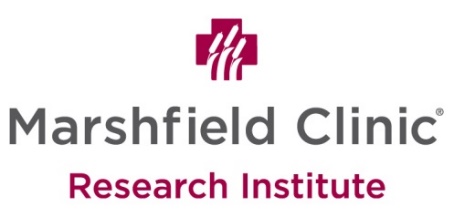  Postdoctoral Fellowship NominationI.	General InformationThe MCRI Postdoctoral Fellowship program is open to candidates who have completed, or will have completed within the next six months, a Ph.D. program (or MD/PharmD/BDS). Only candidates who have matched with an MCRI scientist will be considered (see marshfieldresearch.org/postdoc for a list of researchers currently seeking trainees). The postdoctoral fellowship is awarded for a two-year period. In addition, applicants must be eligible to work in the U.S. and employment offer may be contingent upon approval of H1B visa, when applicable.  The proposed primary mentor must submit the completed nomination form.II.	Application ChecklistCompleted nomination form (submitted via Redcap).Three professional references are required, so MCRI may request a letter of reference/support (submitted via REDcap):Include your complete Curriculum Vitae (submitted via REDcap).Include your Graduate Transcripts (copies) and GRE scores (submitted via REDcap).If your PhD degree will be awarded after your expected start date at Marshfield Clinic, a letter from the Dean of your awarding institution will be required verifying you have completed all necessary requirements for your PhD and the date the degree will be bestowed (submitted via REDcap)..Marshfield Clinic application (position number will be given if selected)Complete nomination packet (items A-E) should be submitted via REDcap submission form. Please set aside 20-30 minutes to complete this form.III.	Application Form Personal InformationPersonal statement – written by candidate:Describe your overall career goals and how they relate to the broad area of health care research. Describe progression from prior research and training experiences to the research and career development activities that will occur during the MCRI Postdoctoral Fellowship Program and then to planned independent investigator status. Justify need for further career development to become an independent investigator.Proposed Research Area(s) - written jointly with mentor (1-3 pages). Describe proposed research project that is consistent with your level of research development and objectives of your career development plan. The research description should demonstrate the quality of your research thus far and also the novelty, significance, creativity and approach, as well as the ability of the candidate to carry out the research. This section should also describe the relationship between the mentor’s research and the candidate’s proposed research plan.Training Plan – written jointly with mentor:Describe the training and other career development experiences you will need to achieve your career goals, and how the MCRI Postdoctoral Fellowship Program will help you achieve them. The research aspects of the plan must be designed to develop the necessary knowledge and research skills in the scientific areas relevant to the candidate’s career goals. Developing a timeline is often helpful.  	Funding (to be completed by Mentor and Center Director):The projected salary levels are anticipated to begin at a postdoctoral career level equal to 5 years of experience as described in the NIH NRSA stipends table. If total salary (I) will be above the NRSA postdoctoral stipend level (II), please explain what sources will fund the salary supplements to compensate for the salary level difference (III).Supplementation explanation:Center Director authorization							Date			Full Name:LastFirstMiddleI.Total postdoctoral salary:II.NRSA postdoctoral stipend level:III.Total salary level difference: